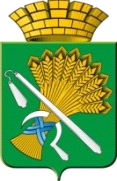 АДМИНИСТРАЦИЯ КАМЫШЛОВСКОГО ГОРОДСКОГО ОКРУГАП О С Т А Н О В Л Е Н И Еот 16.06.2020 N 400О спасательной службе продовольственного и вещевого обеспечения гражданской обороны Камышловского городского округаВ соответствии с федеральными законами от 21.12.1994 года № 68-ФЗ «О защите населения и территорий от чрезвычайных ситуаций природного и техногенного характера», от 12.02.1998 года № 28-ФЗ «О гражданской обороне», постановлением администрации Камышловского городского округа  от 20.02.2020 года № 115 «О спасательных службах по обеспечению выполнения мероприятий по гражданской обороне в Камышловском городском округе», администрация Камышловского городского округаПОСТАНОВЛЯЕТ:1. Утвердить Положение о спасательной службе продовольственного и вещевого обеспечения гражданской обороны Камышловского городского округа (приложение 1).2. Утвердить состав спасательной службы продовольственного и вещевого обеспечения гражданской обороны Камышловского городского округа (приложение 2).3. Настоящее постановление разместить на официальном сайте Камышловского городского округа.4. Контроль за исполнением настоящего постановления оставляю за собой.  ГлаваКамышловского городского округа                                               А.В. ПоловниковПОЛОЖЕНИЕ о спасательной службе продовольственногои вещевого обеспечения гражданской обороны Камышловского городского округаОбщие положения1.1. Служба продовольственного и вещевого обеспечения гражданской обороны Камышловского городского округа – это система органов управления, сил и средств гражданской обороны, предназначенных для бесперебойного обеспечения продовольствием, вещами и горячим питанием пострадавшего населения и личного состава аварийно-спасательных формирований при ведении военных действий или вследствие этих действий, а также при ликвидации чрезвычайных ситуаций природного и техногенного характера. 1.2. Служба продовольственного и вещевого обеспечения гражданской обороны Камышловского городского округа в своей деятельности руководствуется Конституцией Российской Федерации, указами и распоряжениями Президента Российской Федерации, постановлениями и распоряжениями Правительства Российской Федерации, законами Свердловской области, распоряжениями и постановлениями Губернатора Свердловской области, постановлением администрации Камышловского городского округа, а также настоящим Положением и осуществляет свою деятельность во взаимодействии с другими спасательными службами (службами гражданской обороны) Камышловского городского округа. 1.3. Организационно-методическое руководство службой продовольственного и вещевого обеспечения гражданской обороны Камышловского городского округа возложено на отдел экономики администрации Камышловского городского округа.1.4. Служба продовольственного и вещевого обеспечения гражданской обороны Камышловского городского округа состоит из формирований, создаваемых на базе организаций торговли и общественного питания Камышловского городского округа независимо от организационно-правовых форм и форм собственности.1.5. Акты начальника службы продовольственного и вещевого обеспечения гражданской обороны Камышловского городского округа обязательны для выполнения организациями торговли и общественного питания Камышловского городского округа.1.6. По решению начальника гражданской обороны Камышловского городского округа силы и средства службы продовольственного и вещевого обеспечения гражданской обороны Камышловского городского округа могут использоваться в ходе проведения аварийно-спасательных и других неотложных работ при ведении военных действий или вследствие этих действий, а также при ликвидации чрезвычайных ситуаций природного и техногенного характера.Задачи, решаемые спасательной службой          2.1. Основными задачами службы продовольственного и вещевого обеспечения гражданской обороны являются: бесперебойное обеспечение продовольствием, вещами и горячим питанием пострадавшего населения и личного состава аварийно-спасательных формирований; подготовка сил и средств службы продовольственного и вещевого обеспечения гражданской обороны для продовольственного и вещевого обеспечения мероприятий гражданской обороны в мирное и военное время;поддержание сил и средств службы продовольственного и вещевого обеспечения гражданской обороны в постоянной готовности для продовольственного и вещевого обеспечения мероприятий гражданской обороны в мирное и военное время;учет формирований, входящих в состав службы продовольственного и вещевого обеспечения гражданской обороны Камышловского городского округа, привлекаемых для решения задач гражданской обороны;организация закладки запасов продовольствия и промышленных товаров первой необходимости для обеспечения мероприятий гражданской обороны в военное время;организация мероприятий по защите запасов продовольствия и промышленных товаров первой необходимости;2.2. Свои задачи служба продовольственного и вещевого обеспечения гражданской обороны Камышловского городского округа решает во взаимодействии с другими спасательными службами (службами гражданской обороны) Камышловского городского округа.3. Руководящий состав спасательной службы и ее организационная структура3.1. В состав службы продовольственного и вещевого обеспечения гражданской обороны Камышловского городского округа входят: руководство, органы управления, формирования на базе торговых организаций города.3.2. Начальником службы продовольственного и вещевого обеспечения гражданской обороны Камышловского городского округа является заместитель главы администрации Камышловского городского округа.3.3. Органом управления службы продовольственного и вещевого обеспечения гражданской обороны Камышловского городского округа является штаб службы продовольственного и вещевого обеспечения гражданской обороны.3.4. Штаб службы продовольственного и вещевого обеспечения гражданской обороны создается в мирное время начальником спасательной службы продовольственного и вещевого обеспечения гражданской обороны.3.5. Начальник службы продовольственного и вещевого обеспечения гражданской обороны подчиняется начальнику гражданской обороны Камышловского городского округа.3.6. Координацию, методическое руководство и контроль деятельности службы продовольственного и вещевого обеспечения гражданской обороны Камышловского городского округа осуществляет отдел гражданской обороны и пожарной безопасности Камышловского городского округа.3.7. Начальник службы продовольственного и вещевого обеспечения гражданской обороны Камышловского городского округа осуществляет руководство службой непосредственно или через штаб. Он имеет право отдавать приказы, распоряжения, обязательные для исполнения всеми руководителями организаций торговли и общественного питания в интересах гражданской обороны Камышловского городского округа.3.8. Начальником штаба службы продовольственного и вещевого обеспечения гражданской обороны является начальник отдела экономики администрации Камышловского городского округа.3.9. Начальник штаба службы продовольственного и вещевого обеспечения гражданской обороны является заместителем начальника службы продовольственного и вещевого обеспечения гражданской обороны и имеет право от его имени отдавать приказы и распоряжения.3.10. Повседневная деятельность по подготовке службы продовольственного и вещевого обеспечения гражданской обороны Камышловского городского округа осуществляется структурными подразделениями (работниками), специально уполномоченными на решение задач в области гражданской обороны, в соответствии с постановлением Правительства Российской Федерации от 10.07.99 № 782.4. Силы и средства службы продовольственного и вещевого обеспечения гражданской обороны          4.1. Силами и средствами службы продовольственного и вещевого обеспечения гражданской обороны Камышловского городского округа являются создаваемые на базе предприятий торговли и общественного питания формирования гражданской обороны, в том числе:         а) подразделения общественного питания (подвижные пункты питания) – ППП;        б) подразделения снабжения продовольственными товарами (подвижные пункты продовольственного обеспечения) – ПППО;  в) подразделения снабжения промышленными товарами первой необходимости (подвижные пункты вещевого обеспечения) – ППВО.5. Функции службы продовольственного и вещевого обеспечения гражданской обороныСлужба продовольственного и вещевого обеспечения гражданской обороны осуществляет следующие функции: 5.1. Планирование и осуществление обучения (повышения квалификации) личного состава службы продовольственного и вещевого обеспечения гражданской обороны в области гражданской обороны;5.2. Ведение учета сил и средств, входящих в состав службы продовольственного и вещевого обеспечения гражданской обороны, их укомплектованности личным составом и имуществом.5.3. Разработка и корректировка планируемых и отчетных документов службы продовольственного и вещевого обеспечения гражданской обороны;5.4. Осуществляет:управление силами и средствами службы продовольственного и вещевого обеспечения гражданской обороны в ходе проведения аварийно-спасательных и других неотложных работ;текущее и перспективное планирование обеспечения выполняемых мероприятий гражданской обороны на территории Камышловского городского округа.5.5. Запрашивает и получает от формирований службы продовольственного и вещевого обеспечения гражданской обороны сведения, необходимые для выполнения возложенных на нее задач.6. Финансовое обеспечение службы продовольственного и вещевого обеспечения гражданской обороны            6.1. Финансовое обеспечение организации и функционирования службы продовольственного и вещевого обеспечения гражданской обороны Камышловского городского округа осуществляется в соответствии с действующим законодательством Российской Федерации.                                                                                                Приложение №2СОСТАВспасательной службы продовольственного и вещевого обеспечения гражданской обороны Камышловского городского округаПриложение №1УТВЕРЖДЕНОпостановлением администрации Камышловского городского округаот 16.06.2020 года № 400УТВЕРЖДЕНпостановлением администрации Камышловского городского округаот 16.06.2020 года № 400Начальник спасательной службы     -   Власова Елена Николаевна, заместитель главы администрации Камышловского городского округаНачальник штаба спасательной службы и нештатного аварийно – спасательного формирования               Акимова Наталья Витальевна, начальник отдела экономики администрации Камышловского городского округаЗаместитель начальника штаба - начальник группы контроля, сбора и обобщения информации спасательной службы Хапочкина Ольга Александровна ведущий специалист отдела   экономики администрации                Камышловского городского округаПодвижной пункт вещевого обеспечения (далее-ППВО)Подвижной пункт вещевого обеспечения (далее-ППВО)Начальник ППВО 	-Евстратов Алексей Павлович, индивидуальный предпринимательПодвижной пункт пищевого обеспечения (далее-ПППО)Подвижной пункт пищевого обеспечения (далее-ПППО)Начальник ПППО 	-Бадрадинов Эдуард Идрисович, индивидуальный предпринимательПодвижной пункт питания (далее-ППП)Подвижной пункт питания (далее-ППП)Начальник ППП  	-Третьякова Ирина Геннадьевна, директор муниципального автономного образовательного учреждения «Школа №3» Камышловского городского округаПоставщик транспортного средства и продовольственного обеспечения,     -водитель ПППШульгин Григорий Васильевич, индивидуальный предпринимательПовар ППП	-Кряжева Лариса Борисовна, повар муниципального автономного образовательного учреждения «Школа №3» Камышловского городского округа